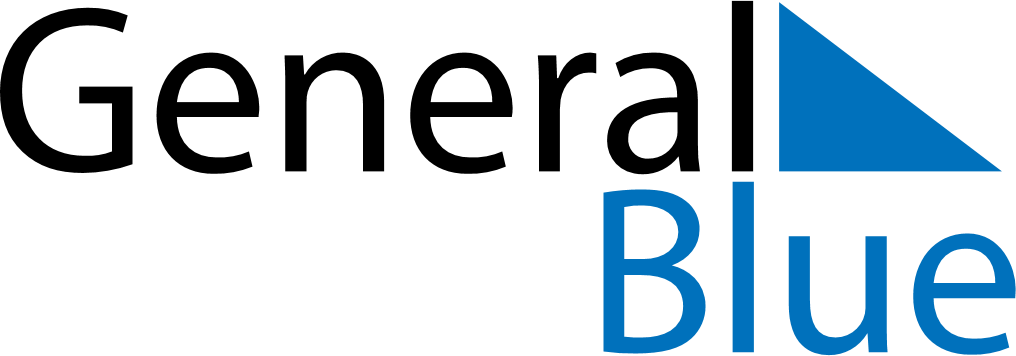 October 2025October 2025October 2025October 2025October 2025October 2025BahamasBahamasBahamasBahamasBahamasBahamasSundayMondayTuesdayWednesdayThursdayFridaySaturday123456789101112131415161718National Heroes’ DayNational Heroes’ Day (substitute day)19202122232425262728293031NOTES